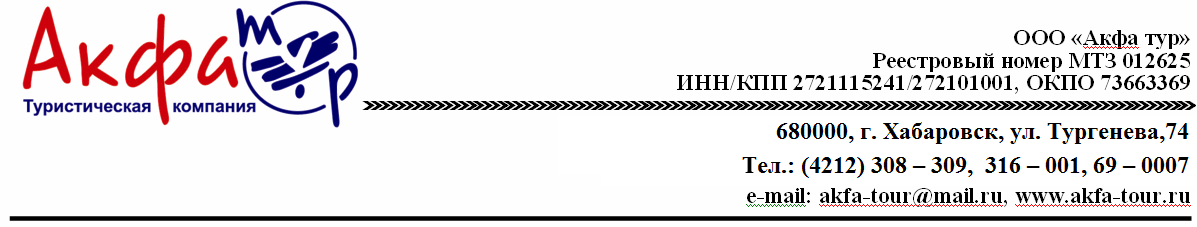  Хабаровск + владивосток«2 столицы 2 дня  удовольстия»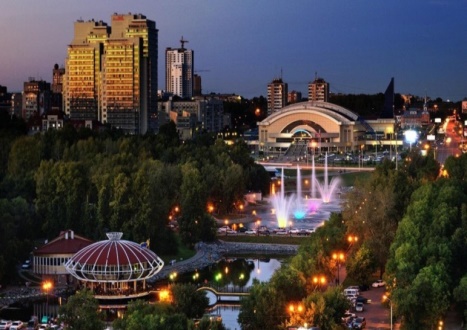 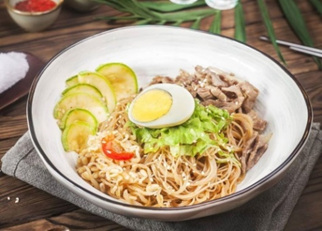 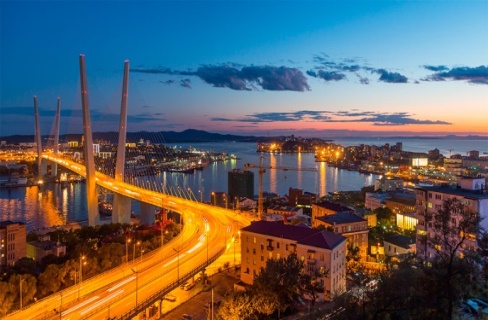                                                                    1 День ХабаровскВстреча на ж/д Вокзале  (если необходимо сдача сумок в камеру хранения)09:00 Завтрак  в столовой «Ложка» 10:00 Встреча с гидом, обзорная экскурсия по городу. Вас ожидает два часа завораживающей экскурсии по городу в компании опытного гида, на комфортабельном автобусе, с возможностью остановки на памятных местах для фотографирования. Экскурсовод погрузит Вас в неповторимую атмосферу города, расскажет интересные моменты истории, покажет знаковые места города.                                               Основные «точки обзора» — площадь Славы, площадь им. Ленина, набережная, пруды, утес, железнодорожный вокзал и другое.12:30 Обед в Кафе «8 Минут»13:30 Квест «Прятки в темноте». Это не просто «квест в реальности». Это настоящее приключение, которое переносит вас в совершенно другую вселенную, полную потайных комнат и тоннелей, непредвиденных загадок и сюрпризов. В нашем городе, полностью лишенном света, вы встретитесь с особенными персонажами, вам придется либо избегать встречи с ними, либо постараться с ними подружиться, что очень непросто.15:00 Кулинарный урок и ужин в кафе «Корея» В программе - приготовление кимпаб и милкшейка под руководством шеф-повара кафе Ким Веры Таксоновны, познакомимся с корейскими национальными  традициями.Кимпаб - популярное блюдо корейской кухни, представляет собой роллы, завернутые в сушеные прессованные листы «морской капусты» (김 ким), наполненные приготовленным на пару́ рисом (밥 пап), с добавлением начинки, нарезанной или выложенной полосками, обычно квашеных овощей, рыбы, морепродуктов, ветчины и омлета. А также  корейский суп куксу. И конечно, вкусный обед.18:00 Трансфер на ж/д вокзал, выезд во Владивосток в 18:32.2 День Владивосток09:08  Прибытие во Владивосток , Встреча с экскурсоводом. (если необходимо сдача сумок в камеру хранения)09:30  Завтрак в кафе «8 Минут»10:00 Посадка в автобус, отправление на о.Русский 10-30-11:00  Прибытие в Океанариум . Экскурсия в ОкеанариумЭкскурсия по экспозициям . Океанариум на о.Русский -Новый океанариум включает в себя целый комплекс зданий.Экспозиционный корпус – огромное здание, которое стилизованно под раковину. Это по-настоящему огромный объект шириной 150 метров и площадью 35 тысяч квадратных метров. А дельфинарий Приморского океанариума вообще является самым большим в мире крытым дельфинарием. Площадь расположенного в нем бассейна составляет 800 кв. метров, глубина — 9,5 метров.На территории рядом с океанариумом разбит большой прогулочный парк и зона отдыха.В самом океанариуме посетители увидят три большие зоны: «Эволюция жизни в океане»; «Российское водное пространство» (экспозиции «Река Амур», «Озеро Ханка», «Полярный мир», «Берингово море», «Охотское море», «Японское море»); «Тропические реки и моря» (экспозиция «Тропический лес», подводный туннель).При посещении океанариума можно посмотреть также процесс кормления кормление скатов, рыб, байкальских нерп, тюленей.13: 30 Обед в кафе                                                                                                                                                                        14:00 — 16:00  пешеходная  экскурсия по  центру Владивостока - Город у моря.                                                               В программе: центральная площадь, Корабельная набережная, арка Цесаревича Николая, музей «Подводная лодка С-56», Арбат.                                                                                                                                                                                    16:30 Ужин, который берем с собой (KFС).                                                                                                                                              17:00 Трансфер на ж/д вокзал, выезд в Хабаровск (17:20). Прибытие в Хабаровск в 06:59. ориентировочная Стоимость тура на человека:при группе 10 человек = 7750 руб/чел + рУководитель бесплатнопри группе 15 человек = 7100 руб/чел + рУководитель бесплатноВ стоимость тура включено:Транспортное обслуживание по программе: 2 часа обзорной экскурии в Хабаровске, поездка в Океанариум во Владивостоке)Работа гида по программеМастеркласс, Квест.Билеты  в Океанариум Питание по программе (завтрак, обед, ужин)                                                                                                                          Дополнительно оплачивается:ж/д билеты (плацкарт) Хабаровск-Владивосток-Хабаровск от 1700 руб/школьник, от 3600 руб/взрослыйПо желанию: кино, цирк, театр, боулинг, квесты…                                                                                                    Заряд положительных эмоций, яркие впечатления гарантированы!*** стоимость программы ориентировочная, точная стоимость после бронирования тураПо Вашему желанию программа рассчитывается под любые удобные Вам даты.